Домашнее задание к  5(6) декабряДомашнее задание к  5(6) декабря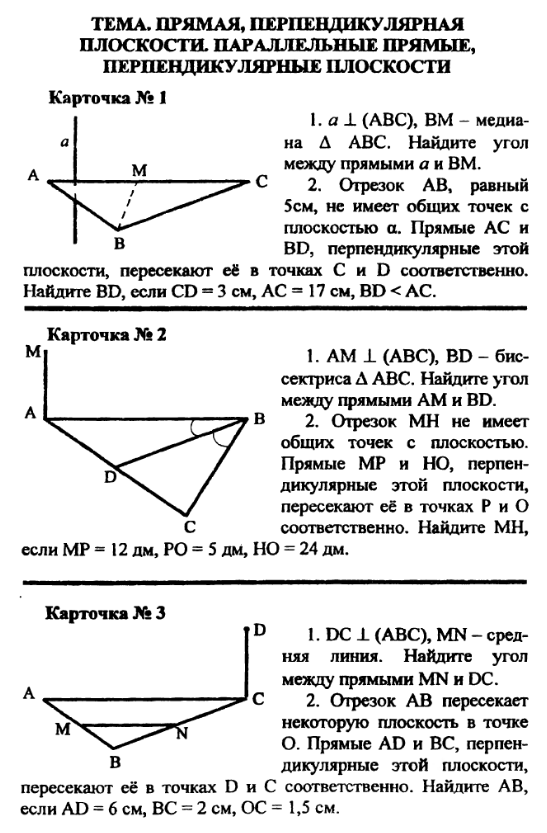 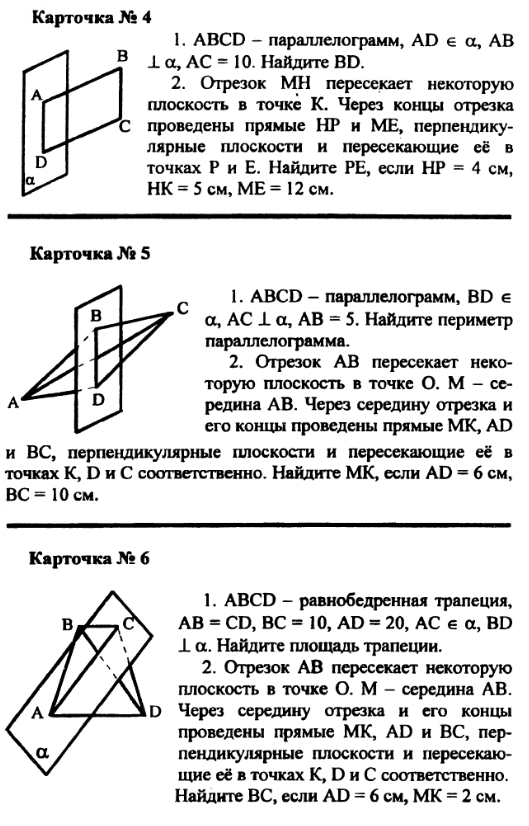 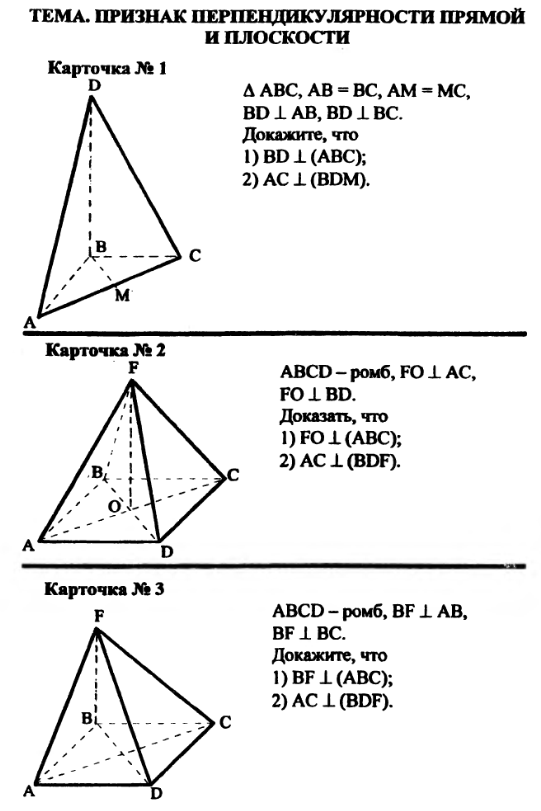 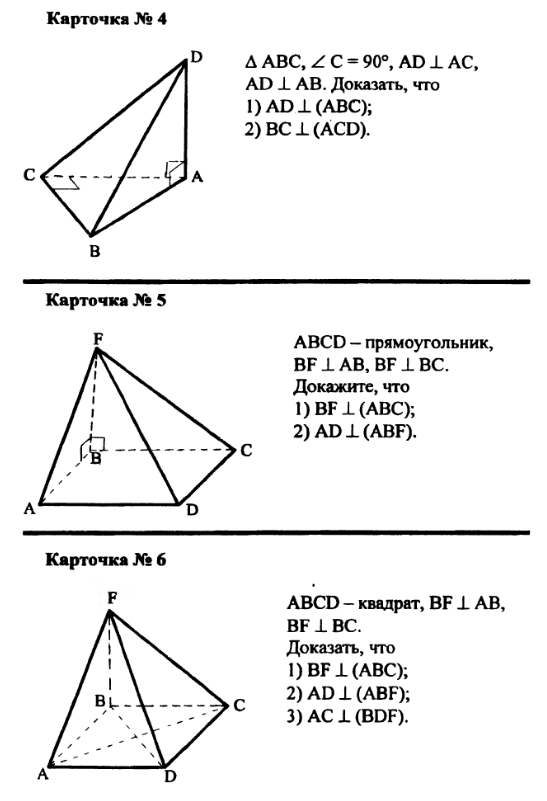 